<Commission>{LIBE}Odbor za državljanske svoboščine, pravosodje in notranje zadeve</Commission><RefProc>2017/2065(INI)</RefProc><Date>{24/10/2017}24.10.2017</Date><TitreType>MNENJE</TitreType><CommissionResp>Odbora za državljanske svoboščine, pravosodje in notranje zadeve</CommissionResp><CommissionInt>za Odbor za mednarodno trgovino</CommissionInt><Titre>Digitalni trgovinski strategiji naproti</Titre><DocRef>(2017/2065(INI))</DocRef>Pripravljavka mnenja: <Depute>Angelika Mlinar</Depute>PA_NonLegPOBUDEOdbor za državljanske svoboščine, pravosodje in notranje zadeve poziva Odbor za mednarodno trgovino kot pristojni odbor, da v svoj predlog resolucije vključi naslednje pobude:–	ob upoštevanju Uredbe (EU) 2016/679 Evropskega parlamenta in Sveta z dne 27. aprila 2016 o varstvu posameznikov pri obdelavi osebnih podatkov in o prostem pretoku takih podatkov ter o razveljavitvi Direktive 95/46/ES (Splošna uredba o varstvu podatkov),–	ob upoštevanju Konvencije o varstvu posameznikov glede na avtomatsko obdelavo osebnih podatkov, Serija Evropskih pogodb št. 108, in njenega dodatnega protokola,–	ob upoštevanju svoje resolucije z dne 26. maja 2016 o čezatlantskem pretoku podatkov,–	ob upoštevanju člena 45 Uredbe (EU) 2016/679, v katerem je določeno, da zadevna tretja država zaradi nacionalnega prava ali mednarodnih zavez, ki jih je sprejela, načela pravne države, spoštovanja človekovih pravic ter obstoja učinkovito delujočih neodvisnih nadzornih organov zagotavlja ustrezno raven varstva osebnih podatkov,–	ob upoštevanju sodbe Sodišča Evropske unije v zadevi C-362/14 (Schrems), s katero je pojasnilo, da je treba ustrezno raven varstva v tretji državi razumeti kot raven varstva, ki je „v bistvenem enakovredna“ ravni, zagotovljeni v Evropski uniji na podlagi Direktive 95/46/ES, razlagani ob upoštevanju Listine Evropske unije o temeljnih pravicah,–	ob upoštevanju poročila Komisije Evropskemu parlamentu, Svetu, Evropskemu ekonomsko-socialnemu odboru in Odboru regij o izvajanju strategije trgovinske politike Trgovina za vse – Napredna trgovinska politika za izkoriščanje globalizacije (COM(2017)0491),A.	ker Evropsko unijo zavezujejo Listina Evropske unije o temeljnih pravicah, vključno s členom 8 o pravici do varstva osebnih podatkov, člen 16 Pogodbe o delovanju Evropske unije (PDEU) o isti temeljni pravici ter člen 2 Pogodbe o Evropski uniji (PEU);B.	ker je varstvo osebnih podatkov izključeno iz pogajanj o trgovinskih sporazumih, prav tako pa varstvo podatkov nikoli ni bilo del mandatov za trgovinska pogajanja EU;C.	ker je prosti pretok podatkov bistvenega pomena za sodobno gospodarstvo, omogoča ponujanje čezmejnih storitev in s tem ustvarja številne konkretne koristi za uporabnike, spodbuja svetovni doseg evropskih podjetij, tudi malih in srednjih podjetij, in naj bi se v naslednjih letih še bolj povečal;D.	ker okvir EU za varstvo podatkov že omogoča prosti pretok podatkov znotraj EU in tudi v tretje države, pod pogojem, da se spoštujejo njegove določbe, ki zagotavljajo, da raven varstva osebnih podatkov, zajamčena v Uniji, ne bo ogrožena zaradi prenosa;E.	ker Splošna uredba o varstvu podatkov ne pojasnjuje le pravil za oceno ravni varstva v tretjih državah (sklepi o ustreznosti), ampak se z njo kodificirajo tudi orodja, ki se že uporabljajo za mednarodne prenose (zavezujoča poslovna pravila), vsebuje pa tudi dve dodatni možnosti za olajšanje prenosa osebnih podatkov (potrjevanje in kodeksi ravnanja);F.	ker je varstvo osebnih podatkov temeljna pravica, visoki standardi na tem področju pa pripomorejo h gradnji zaupanja v digitalno gospodarstvo in tako spodbujajo razvoj digitalne trgovine; ker morata biti spodbujanje visokih standardov na področju varstva podatkov in olajševanje mednarodne trgovine v digitalni dobi tesno povezana; ker se Splošna uredba o varstvu podatkov zato ne sme razumeti kot ovira za pretok podatkov;G.	ker so lahko trgovinski sporazumi spodbuda za izboljšanje digitalnih pravic; ker lahko vključitev določb o internetni nevtralnosti, prepovedi prisilnih in neupravičenih zahtev za lokalizacijo podatkov, varnosti podatkov, varnosti obdelave in shranjevanja podatkov, šifriranju in odgovornosti posrednikov v trgovinskih sporazumih okrepi zlasti varstvo svobode govora;H.	ker so zbiranje, shranjevanje, obdelava in prenos podatkov v skladu s pravnim redom EU o varstvu podatkov ter digitalizacija takih podatkov postali sestavni del sodobnih poslovnih modelov;I.	ker je treba državam članicam omogočiti koristi od digitalne trgovine, za to pa je potrebno tesno sodelovanje med Komisijo, državami članicami in industrijo EU;1.	poziva Komisijo, naj zagotovi, da bodo čezmejni prenosi podatkov v skladu s pravnim redom EU o varstvu podatkov in standardi EU glede temeljnih pravic, zlasti na dvostranski ravni, s pomočjo sklepov o ustreznosti ter na mednarodni ravni s tem, da se v naše trgovinske sporazume vključi horizontalna določba, s katero bo v celoti ohranjena pravica pogodbenice do varovanja osebnih podatkov in zasebnost in s katero bodo preprečene neupravičene zahteve za lokalizacijo podatkov, pod ključnim pogojem, da se ne sme uporabljati za omejevanje pretoka podatkov iz razlogov, ki niso povezani z varstvom osebnih podatkov; jo nadalje poziva, naj že v fazi priprave teh predpisov Evropskega nadzornika za varstvo podatkov in prihodnji Evropski odbor za varstvo podatkov zaprosi za uradno mnenje o njih;2.	zagovarja učinkovito uporabo vseh instrumentov iz Splošne uredbe o varstvu podatkov, da se zagotovi trden pravni okvir, pri čemer priznava, da bi lahko pravila EU o prenosu osebnih podatkov prepovedala obdelavo takšnih podatkov v tretjih državah, v kolikor ne bodo izpolnjevale standardov EU glede ustreznosti;3.	poudarja, da je treba kot prednostni cilj odpraviti vse oblike digitalnega protekcionizma, vključno z neupravičenimi zahtevami za lokalizacijo podatkov za namene, ki se ne nanašajo na varstvo podatkov, saj je tak protekcionizem v nasprotju s cilji predpisov EU o varstvu podatkov, resno ovira možnosti za evropska podjetja na trgih tretjih držav in ogroža koristi digitalne trgovine, povezane z učinkovitostjo; poudarja, da mora biti vsakršna omejitev pretoka podatkov upravičena;4.	poziva Komisijo, naj bo vzor za določanje visokih standardov varstva podatkov pri pretoku podatkov na mednarodni ravni ter naj se pred in v pogajalskem procesu o mednarodnih ali trgovinskih sporazumih, ki bi lahko vplivali na varstvo podatkov, posvetuje z ustreznimi institucijami in organi EU za varstvo podatkov; v zvezi s tem poudarja obveznost Komisije, ki izhaja iz odstavka 10 člena 218 PDEU, ki določa, da se Parlament v vseh fazah postopka nemudoma in izčrpno obvesti;5.	poudarja, da trgovinska politika že prispeva k boju proti korupciji, na primer s povečevanjem preglednosti predpisov in postopkov javnega naročanja ter s poenostavljanjem carinskih postopkov; poudarja, da bi lahko digitalno trgovinsko strategijo še naprej uporabljali za boj proti korupciji in zagotavljanje izvajanja mednarodnih konvencij in načel, poštene konkurence na notranjem trgu, usklajevanja standardov ter varstva in varnosti potrošnikov;6.	poudarja, da strategija za enotni digitalni trg sicer obravnava številne težave, s katerimi se sooča digitalna trgovina, da pa se podjetja EU še vedno soočajo z velikimi globalnimi ovirami, kot so nepregledni predpisi, poseganje države in neupravičena lokalizacija oziroma shranjevanje podatkov; poudarja, da imajo nekateri ključni ukrepi v okviru strategije za enotni digitalni trg, kot sta evropska pobuda za računalništvo v oblaku in reforma avtorskih pravic, mednarodno razsežnost, ki bi se lahko obravnavala z evropsko digitalno trgovinsko strategijo.INFORMACIJE O SPREJETJU V ODBORU, ZAPROŠENEM ZA MNENJEPOIMENSKO GLASOVANJE PRI KONČNEM GLASOVANJU
V ODBORU, ZAPROŠENEM ZA MNENJEUporabljeni znaki:+	:	za-	:	proti0	:	vzdržaniEvropski parlament2014-2019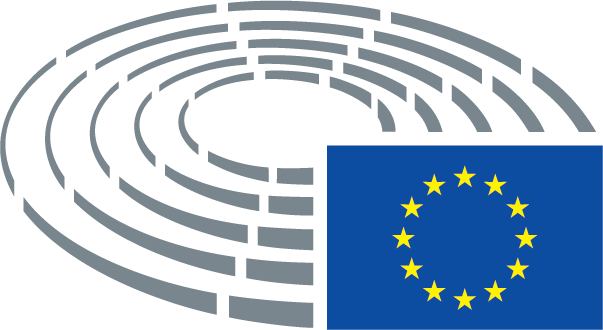 Datum sprejetja19.10.2017Izid končnega glasovanja+:–:0:523152315231Poslanci, navzoči pri končnem glasovanjuAsim Ahmedov Ademov, Jan Philipp Albrecht, Gerard Batten, Heinz K. Becker, Michał Boni, Caterina Chinnici, Daniel Dalton, Rachida Dati, Cornelia Ernst, Laura Ferrara, Raymond Finch, Ana Gomes, Nathalie Griesbeck, Sylvie Guillaume, Jussi Halla-aho, Monika Hohlmeier, Sophia in 't Veld, Eva Joly, Dietmar Köster, Barbara Kudrycka, Cécile Kashetu Kyenge, Marju Lauristin, Juan Fernando López Aguilar, Monica Macovei, Roberta Metsola, Claude Moraes, Alessandra Mussolini, József Nagy, Péter Niedermüller, Soraya Post, Judith Sargentini, Birgit Sippel, Csaba Sógor, Helga Stevens, Traian Ungureanu, Bodil Valero, Harald Vilimsky, Kristina Winberg, Tomáš Zdechovský, Auke ZijlstraAsim Ahmedov Ademov, Jan Philipp Albrecht, Gerard Batten, Heinz K. Becker, Michał Boni, Caterina Chinnici, Daniel Dalton, Rachida Dati, Cornelia Ernst, Laura Ferrara, Raymond Finch, Ana Gomes, Nathalie Griesbeck, Sylvie Guillaume, Jussi Halla-aho, Monika Hohlmeier, Sophia in 't Veld, Eva Joly, Dietmar Köster, Barbara Kudrycka, Cécile Kashetu Kyenge, Marju Lauristin, Juan Fernando López Aguilar, Monica Macovei, Roberta Metsola, Claude Moraes, Alessandra Mussolini, József Nagy, Péter Niedermüller, Soraya Post, Judith Sargentini, Birgit Sippel, Csaba Sógor, Helga Stevens, Traian Ungureanu, Bodil Valero, Harald Vilimsky, Kristina Winberg, Tomáš Zdechovský, Auke ZijlstraAsim Ahmedov Ademov, Jan Philipp Albrecht, Gerard Batten, Heinz K. Becker, Michał Boni, Caterina Chinnici, Daniel Dalton, Rachida Dati, Cornelia Ernst, Laura Ferrara, Raymond Finch, Ana Gomes, Nathalie Griesbeck, Sylvie Guillaume, Jussi Halla-aho, Monika Hohlmeier, Sophia in 't Veld, Eva Joly, Dietmar Köster, Barbara Kudrycka, Cécile Kashetu Kyenge, Marju Lauristin, Juan Fernando López Aguilar, Monica Macovei, Roberta Metsola, Claude Moraes, Alessandra Mussolini, József Nagy, Péter Niedermüller, Soraya Post, Judith Sargentini, Birgit Sippel, Csaba Sógor, Helga Stevens, Traian Ungureanu, Bodil Valero, Harald Vilimsky, Kristina Winberg, Tomáš Zdechovský, Auke ZijlstraAsim Ahmedov Ademov, Jan Philipp Albrecht, Gerard Batten, Heinz K. Becker, Michał Boni, Caterina Chinnici, Daniel Dalton, Rachida Dati, Cornelia Ernst, Laura Ferrara, Raymond Finch, Ana Gomes, Nathalie Griesbeck, Sylvie Guillaume, Jussi Halla-aho, Monika Hohlmeier, Sophia in 't Veld, Eva Joly, Dietmar Köster, Barbara Kudrycka, Cécile Kashetu Kyenge, Marju Lauristin, Juan Fernando López Aguilar, Monica Macovei, Roberta Metsola, Claude Moraes, Alessandra Mussolini, József Nagy, Péter Niedermüller, Soraya Post, Judith Sargentini, Birgit Sippel, Csaba Sógor, Helga Stevens, Traian Ungureanu, Bodil Valero, Harald Vilimsky, Kristina Winberg, Tomáš Zdechovský, Auke ZijlstraNamestniki, navzoči pri končnem glasovanjuAnna Maria Corazza Bildt, Ignazio Corrao, Gérard Deprez, Lívia Járóka, Dennis de Jong, Sylvia-Yvonne Kaufmann, Andrejs Mamikins, Angelika Mlinar, Kati Piri, Jaromír Štětina, Axel VossAnna Maria Corazza Bildt, Ignazio Corrao, Gérard Deprez, Lívia Járóka, Dennis de Jong, Sylvia-Yvonne Kaufmann, Andrejs Mamikins, Angelika Mlinar, Kati Piri, Jaromír Štětina, Axel VossAnna Maria Corazza Bildt, Ignazio Corrao, Gérard Deprez, Lívia Járóka, Dennis de Jong, Sylvia-Yvonne Kaufmann, Andrejs Mamikins, Angelika Mlinar, Kati Piri, Jaromír Štětina, Axel VossAnna Maria Corazza Bildt, Ignazio Corrao, Gérard Deprez, Lívia Járóka, Dennis de Jong, Sylvia-Yvonne Kaufmann, Andrejs Mamikins, Angelika Mlinar, Kati Piri, Jaromír Štětina, Axel VossNamestniki (člen 200(2)), navzoči pri končnem glasovanjuXabier Benito Ziluaga, Josu Juaristi Abaunz, Kaja Kallas, Martin Sonneborn, Janusz ZemkeXabier Benito Ziluaga, Josu Juaristi Abaunz, Kaja Kallas, Martin Sonneborn, Janusz ZemkeXabier Benito Ziluaga, Josu Juaristi Abaunz, Kaja Kallas, Martin Sonneborn, Janusz ZemkeXabier Benito Ziluaga, Josu Juaristi Abaunz, Kaja Kallas, Martin Sonneborn, Janusz Zemke52+ALDEGérard Deprez, Nathalie Griesbeck, Sophia in 't Veld, Kaja Kallas, Angelika MlinarECRDaniel Dalton, Jussi Halla-aho, Monica Macovei, Helga StevensEFDDIgnazio Corrao, Laura Ferrara, Kristina WinbergENFHarald VilimskyGUE/NGLXabier Benito Ziluaga, Cornelia Ernst, Josu Juaristi AbaunzNIMartin SonnebornPPEAsim Ahmedov Ademov, Heinz K. Becker, Michał Boni, Anna Maria Corazza Bildt, Rachida Dati, Monika Hohlmeier, Lívia Járóka, Barbara Kudrycka, Roberta Metsola, Alessandra Mussolini, József Nagy, Csaba Sógor, Jaromír Štětina, Traian Ungureanu, Axel Voss, Tomáš ZdechovskýS&DCaterina Chinnici, Ana Gomes, Sylvie Guillaume, Sylvia-Yvonne Kaufmann, Cécile Kashetu Kyenge, Dietmar Köster, Marju Lauristin, Juan Fernando López Aguilar, Andrejs Mamikins, Claude Moraes, Péter Niedermüller, Kati Piri, Soraya Post, Birgit Sippel, Janusz ZemkeVerts/ALEJan Philipp Albrecht, Eva Joly, Judith Sargentini, Bodil Valero3-EFDDGerard Batten, Raymond FinchENFAuke Zijlstra10GUE/NGLDennis de Jong 